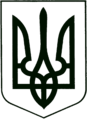 УКРАЇНА
МОГИЛІВ-ПОДІЛЬСЬКА МІСЬКА РАДА
ВІННИЦЬКОЇ ОБЛАСТІ  РІШЕННЯ №914Про внесення змін до рішення 27 сесії міської ради 8 скликання від 20.12.2022р. №639Керуючись ст.ст. 26, 59 Закону України «Про місцеве самоврядування в Україні», постановою Кабінету Міністрів України від 09 червня 2021року №632 «Про визначення формату електронних документів комплексного плану просторового розвитку території територіальної громади, генерального плану населеного пункту, детального плану території», враховуючи рішення 35 сесії міської ради 8 скликання від 31.08.2023 року №811 «Про затвердження Програми забезпечення розроблення містобудівної документації Могилів-Подільської міської ради Могилів-Подільського району Вінницької області на 2023-2027 роки», -міська рада ВИРІШИЛА:Внести зміни до рішення 27 сесії міської ради 8 скликання від 20.12.2022р. №639 «Про розроблення комплексного плану просторового розвитку територій Могилів-Подільської міської територіальної громади», а саме:          1.1. Викласти пункт 4 у новій редакції: «4. Виконавчому комітету Могилів-Подільської міської ради для підготовки  завдання на розроблення Комплексного плану утворити робочу групу в складі з 21 особи, до якої включити, представників депутатського корпусу Могилів – Подільської міської громади, Виконавчого комітету Могилів-Подільської міської ради, державних та комунальних підприємств, які зареєстровані на території громади, установ та організацій, що обслуговують громаду, громадських організацій, старост старостинських округів Могилів-Подільської міської територіальної громади».          1.2. Доповнити пунктом 9. наступного змісту:«9. Начальнику відділу бухгалтерського обліку та звітності, головному бухгалтеру апарату міської ради та виконкому Куйбіді М.В. провести оплату згідно з умовами укладеного договору з переможцем».       Відповідно змінити нумерацію наступних пунктів.2. Контроль за виконанням даного рішення покласти на першого заступника міського голови Безмещука П.О. та на постійну комісію міської ради з питань земельних відносин, природокористування, планування території, будівництва, архітектури, охорони пам’яток, історичного середовища та благоустрою (Глущак Т.В.).Міський голова                                                   Геннадій ГЛУХМАНЮКВід 20.12.2023р.40 сесії            8 скликання